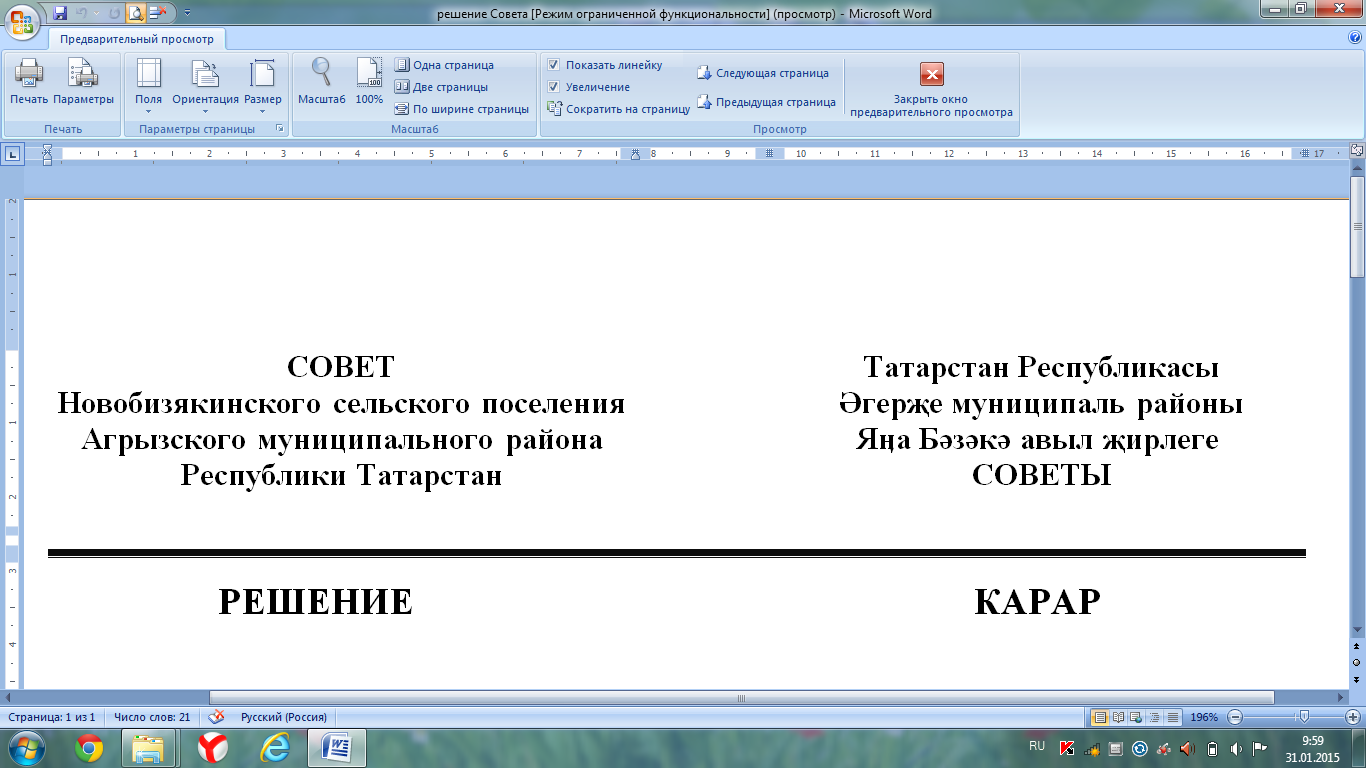  О назначении местного референдума по вопросу введения и использованиясредств самообложения гражданВ соответствии с п. 2  ст.  14 Федерального закона от 12.06.2002 № 67-ФЗ «Об основных гарантиях избирательных прав и права на участие в референдуме граждан Российской Федерации», ст. ст. 22, 56 Федерального закона от 06.10.2003 №131-Ф3 «Об общих принципах организации местного самоуправления в Российской Федерации», п. 1 ст. 20 Закона Республики Татарстан «О местном самоуправлении в Республике Татарстан», пп. «в» п. 1 ст. 12 Закона Республики Татарстан от 24.03.2004 № 23-ЗРТ «О местном референдуме», ст. 10,11 Устава муниципального образования «Новобизякинское сельское поселение» Агрызского муниципального района Республики Татарстан, Совет Новобизякинского сельского поселения Агрызского муниципального района Республики Татарстан р е ш и л:1. Назначить на 20 ноября  2016 года местный референдум по вопросу введения  и использования средств самообложения граждан на территории муниципального образования «Новобизякинское сельское поселение» Агрызского муниципального района Республики Татарстан.     2. Утвердить вопрос, выносимый на местный референдум: ««Согласны ли Вы на введение самообложения в 2017 году в сумме 250 рублей с каждого жителя сельского поселения, обладающего правом на участие в местном референдуме, и направлением полученных средств на решение вопросов местного значения по выполнению следующую работу:1.Ремонт и обслуживание дорог общего пользования в границах населенных пунктов поселения.2.Благоустройство территории на границах населенных пунктов сельского поселения.«ДА»                                                             « НЕТ».2. Настоящее Решение разместить на информационных стендах Совета Новобизякинского сельского поселения, на сайте Агрызского муниципального района в составе портала муниципальных образований Республики Татарстан http://agryz.tatarstan.ru.3.   Контроль за исполнением настоящего Решения  оставляю за собой.Глава  сельского поселения,Председатель Совета                                                                          М.М.Нугуманов29.08.2016с. Янга-Аул№18-1с. Янга-Аул